新 书 推 荐中文书名：《一名医生的问药之旅》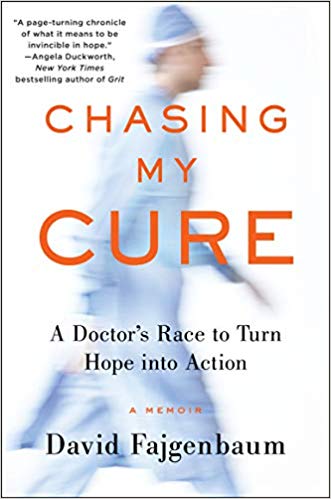 英文书名：CHASING MY CURE: A DOCTOR’S RACE TO TURN HOPE INTO ACTION作    者：David Fajgenbaum出 版 社：Ballantine代理公司：Inkwell/ANA/Cindy Zhang页    数：304页出版时间：2019年9月代理地区：中国大陆、台湾审读资料：电子稿类    型：传记回忆录版权已授：韩国、罗马尼亚、巴西。内容简介：读医学院三年级时，大卫·法根巴姆（David Fajgenbaum）趁着参加巡诊和查看患者病历的空闲偷偷溜到没人的医院病房中小睡。他这么做并不是因为累，作为乔治敦大学曾经的足球四分卫，他痴迷锻炼，外号野兽。然而，现在情况发生了翻天覆地的变化，他感觉虚弱却无法解释这些令人费解的症状。看过急诊后，医生很快确诊：他的主要器官正在衰竭，但是病因无从得知。在测试显示他患有“罕见疾病”之前，大卫在死亡边缘来回游荡。然而，与肌萎缩性侧索硬化症ALS或囊胞性纤维症不同，很少有医生听说过特发性多中心性巨大淋巴结增生（Idiopathic Multicentric Castleman）疾病，更不用说知道如何治疗这种疾病了。一开始几乎判处死刑的诊断却变成了大卫的终身使命。复发四次后，他不屈不挠的求知欲终于揭开了自己疾病的奥秘。巨大淋巴结增生疾病或许仍然属于一种罕见疾病，但现在已经建立了一个由专家医师和研究临床医生组成的分工合作的协作治疗系统，确保这种罕见疾病不再由于医生无法理解、资金短缺而让患者失去希望。《野兽:医学回忆录》（BEAST: A Memoir of Medicine）、《巨大的困难》（Overwhelming Odds）和《与时间赛跑》（Race Against Time）记录了大卫与巨大淋巴结增生症所进行的斗争——个人层面以及系统层面的斗争。就像保罗·卡拉尼西（Paul Kalanithi）和奥立佛·沙克斯（Oliver Sacks）那样，大卫将探索医生成为患者时所产生的内在不和谐。和阿图尔·葛文德（Atul Gawande）一样，大卫有能力促进医疗保健这个领域的变革，他正在为确保任何病人、任何疾病都受到重视而努力奋斗着。作者简介：大卫·法根巴姆博士（Dr. David Fajgenbaum）：宾夕法尼亚大学转化医学和人类遗传学专业（Medicine in the Division of Translational Medicine & Human Genetics）医学助理教授，宾夕法尼亚孤儿疾病中心（Penn Orphan Disease Center）患者影响副主任，卡斯特雷曼氏症协作治疗系统（Castleman Disease Collaborative Network）的联合创始人兼执行董事。他曾荣获过多个奖项，其中包括2015年福布斯30位30岁以下的医疗保健领袖（2015 Forbes 30 under 30 Healthcare list），2015年希望科学奖杰出优胜者奖（Rare Champion of Hope Science Award），当选美国最古老的医学学会（College of Physicians of Philadelphia）——费城医学院（College of Physicians of Philadelphia）有史以来最年轻的研究员。《纽约时报》（The New York Times）和《科学》（Science）杂志都报道过大卫。大卫·法根鲍姆拥有沃顿商学院（The Wharton School）的工商管理硕士学位、牛津大学（University of Oxford）公共卫生理学硕士学位和乔治敦大学（Georgetown Universit）的理学学士学位。目前，他和妻子住在费城。媒体评价：“一部令我爱不释手的作品。法根巴姆博士赋予我们灵感。引人入胜的《一名医生的问药之旅》（Chasing My Cure）探讨了活着、濒死以及不可战胜的希望的真正含义。”----《纽约时报》（New York Times）畅销书排行榜冠军《勇气》（Grit）作者，安琪拉·达克沃斯（Angela Duckworth）“《一名医生的问药之旅》（Chasing My Cure）是一部医学惊悚小说，探讨了真正的爱、坚定的信念以及我们如何度过在地球上的时光。大卫·法根巴姆博士（Dr. David Fajgenbaum）透过这部节奏明快的回忆录启发你重新思考你生活中的优先项。”----《纽约时报》（New York Times）畅销书排行榜冠军《天堂真的存在》（Heaven is for Real）和《印第安纳波利斯》（Indianapolis）合著者，林恩·文森特（Lynn Vincent）“这部扣人心弦的小说促使我一口气读完了它——几个月后，我依然无法忘记它。这部非凡的回忆录出自一位直面自身死亡的医生，充满智慧。媲美阿图·葛文德（Atul Gawande）的作品和《当呼吸化为空气》（When Breath Becomes Air）。”----《纽约时报》（New York Times）畅销书《舍得》（Give and Take）、《离经叛道》（Originals）和《选项B》（Option B）作者，亚当·格兰特（Adam Grant）“引人入胜的《一名医生的问药之旅》（Chasing My Cure）讲述了法根巴姆博士罹患疾病时依然坚持医学发现、努力康复的非凡旅程。这归功于他罕见的精神和智慧、家人和朋友的支持、现代科学的力量，以及患者在寻找新疗法时所能发挥的作用。”----宾夕法尼亚大学佩雷尔曼医学院院长、医学博士、哲学博士，J.拉里·詹姆逊（J. Larry Jameson）谢谢您的阅读！请将回馈信息发至：张滢（Cindy Zhang）安德鲁﹒纳伯格联合国际有限公司北京代表处北京市海淀区中关村大街甲59号中国人民大学文化大厦1705室, 邮编：100872电话：010-82504506传真：010-82504200Email: cindy@nurnberg.com.cn网址：www.nurnberg.com.cn微博：http://weibo.com/nurnberg豆瓣小站：http://site.douban.com/110577/微信订阅号：ANABJ2002